T.C.ÇINARCIK KAYMAKAMLIĞIGAZİ MUSTAFA KEMAL MESLEKİ VE TEKNİK ANADOLU LİSESİ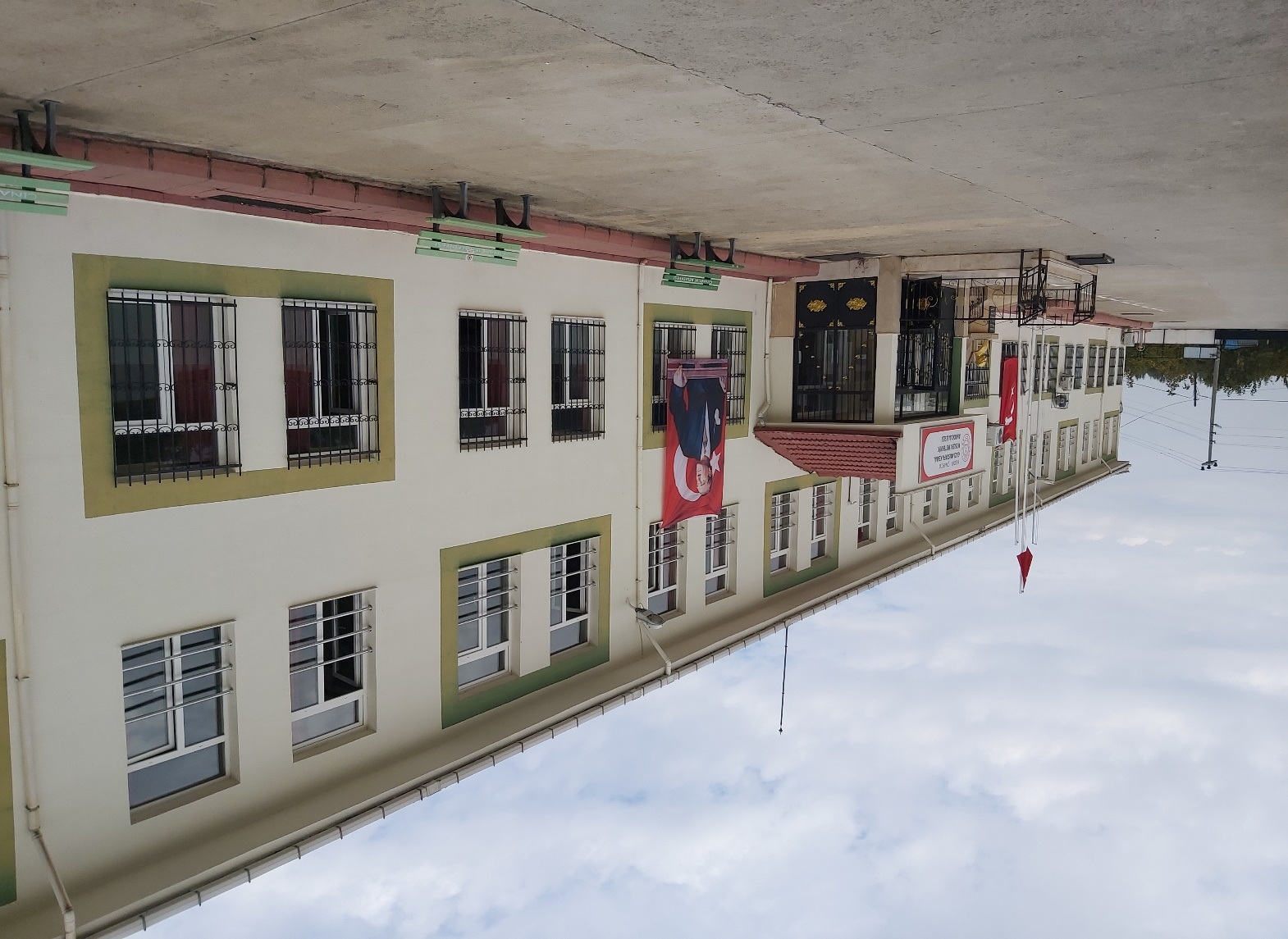 2019-2023 STRATEJİK PLANI‘’İnsanların hayatına, faaliyetine egemen olan kuvvet, yaratma icat yeteneğidir.’’Mustafa Kemal ATATÜRK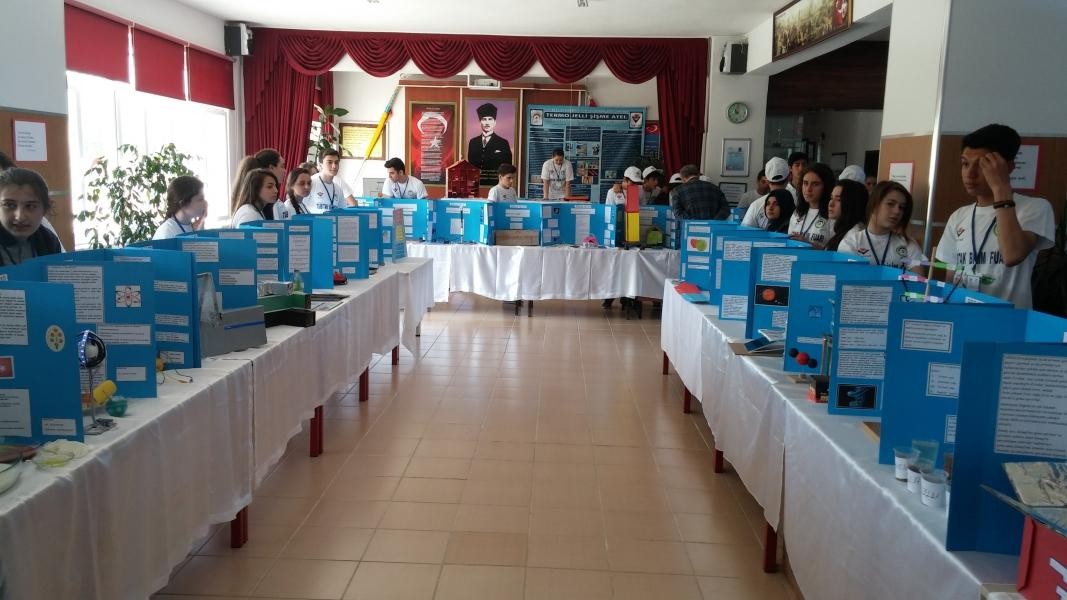 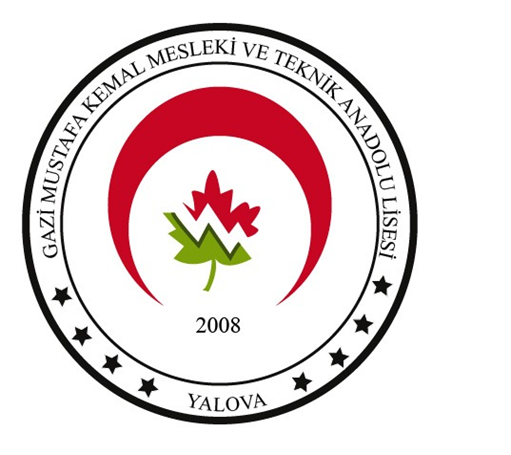 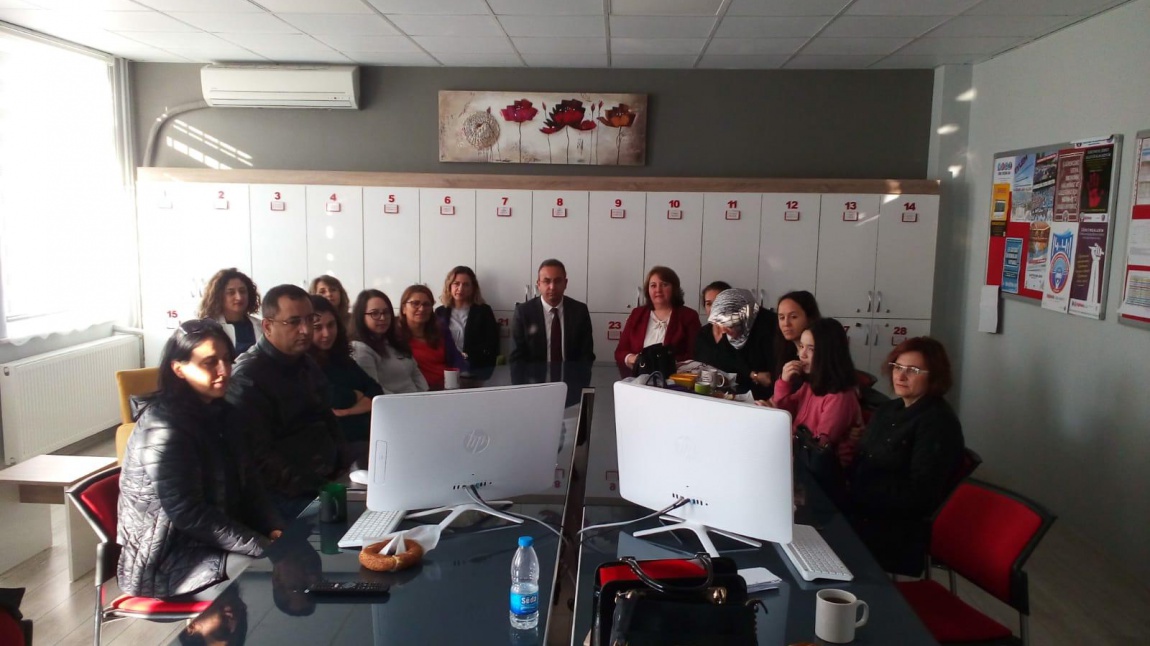 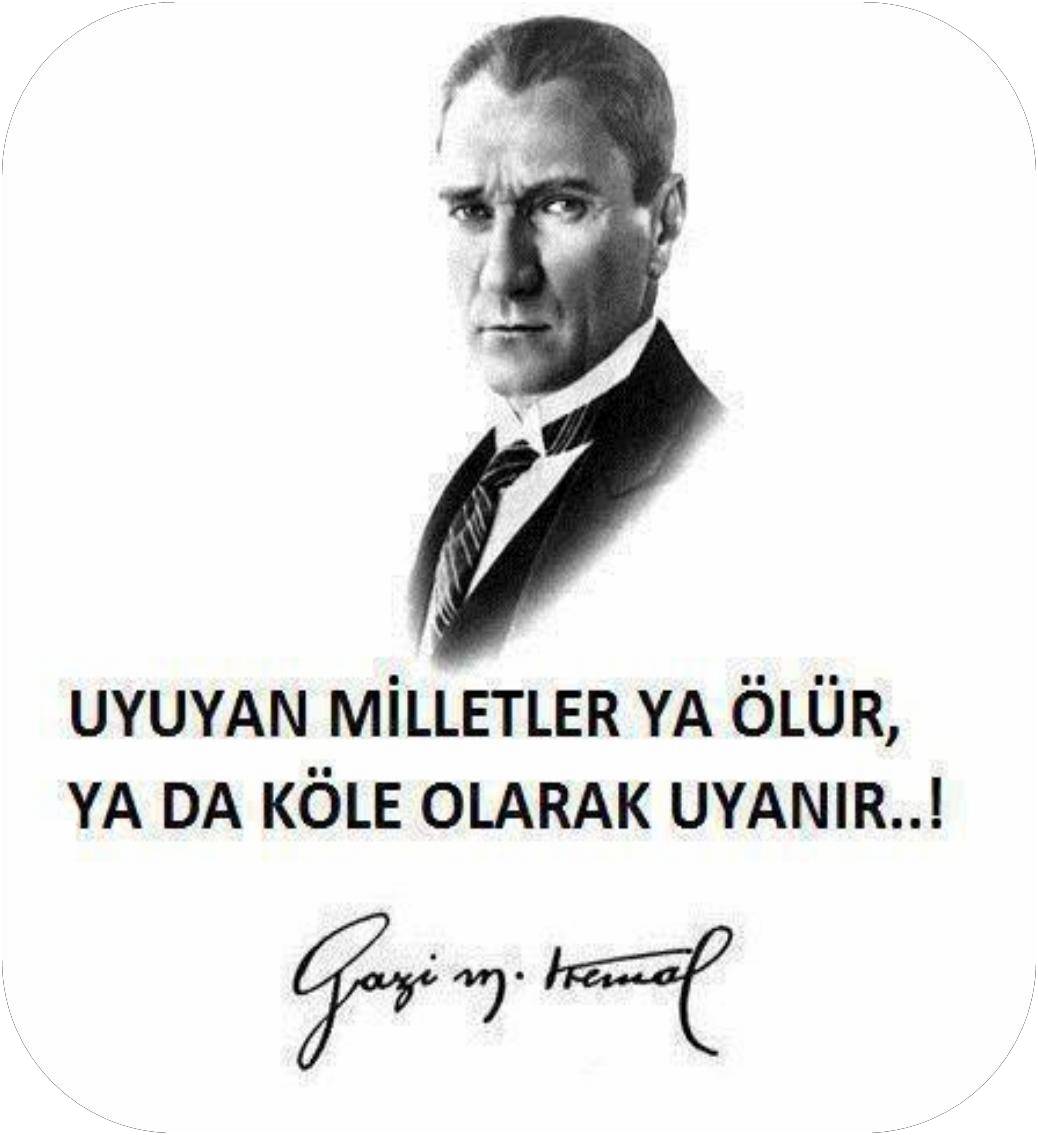 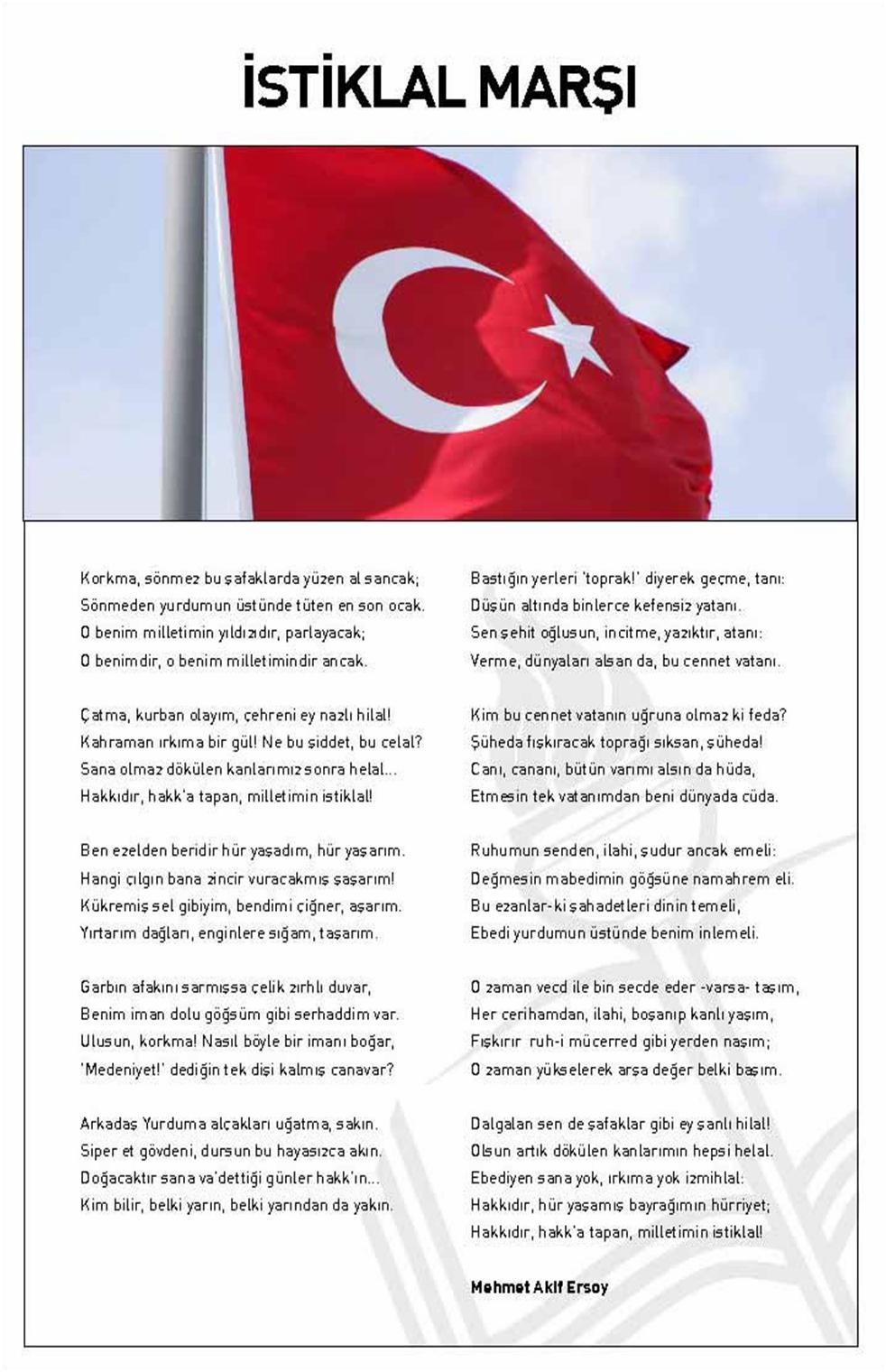 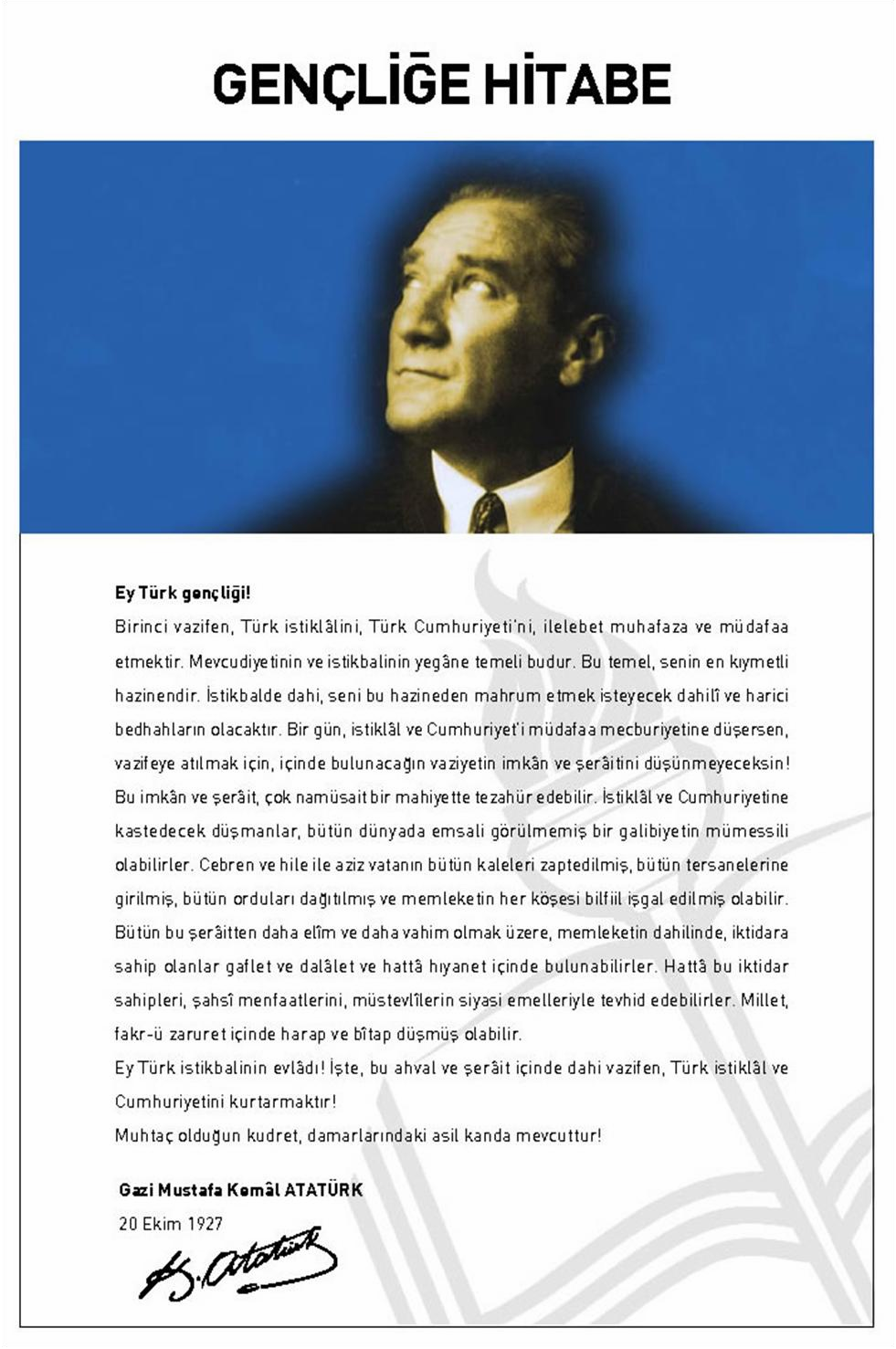 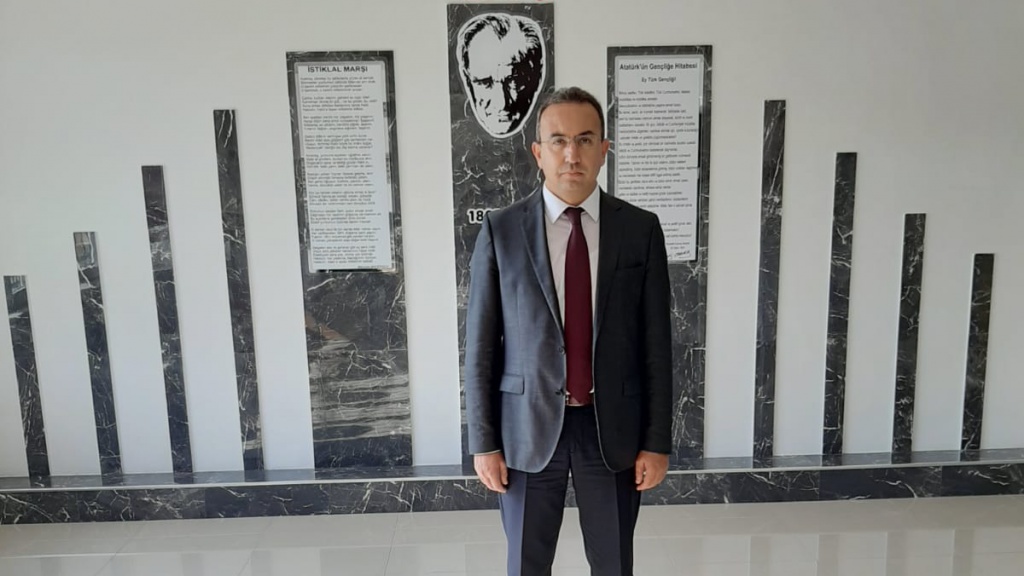 SUNUŞ           “ Eğitimdir ki bir milleti ya hür, bağımsız, şanlı, yüksek bir topluluk halinden yaşatır; ya da milleti esaret ve sefalete terk eder “ (M.K. ATATÜRK)         Bir milleti hür, bağımsız, şanlı, yüksek bir topluluk haline getirecek olan “eğitim” ancak planlı bir eğitimdir. Hedefleri önceden belirlenmiş, belli bir strateji dâhilinde yürütülen eğitimdir. Gazi Mustafa Kemal Mesleki ve Teknik Anadolu Lisesi olarak, bu bilinçle 2019-2023 yılları arasında hedeflerimizi belirleyerek eğitim ve öğretimde çalışmalarımıza daha da hız vereceğiz.         Okulumuz stratejik planını hazırlarken, daha iyi bir eğitim seviyesine ulaşmak düşüncesiyle sürekli yenilenmeye ve kalite kültürünü kendisine ilke edinmiştir. Çağa uyum sağlamış, yeniliklere açık, ufku açık, ihtiyaç duyulan mesleki donanıma sahip, meslek etiğini ön planda tutan, değerlerine sahip, Türkiye Cumhuriyeti’ni daima yükseltecek gençler yetiştirmeyi hedeflemiştir. İdare ve öğretmen kadromuzla çok çalışarak belirlediğimiz hedeflere ulaşacağımıza yürekten inanıyorum.        Hazırlamış olduğumuz stratejik planın okulumuza, ülkemize hayırlı olmasını diliyorum. Planın hazırlanmasında emeği geçen müdür yardımcılarıma, Stratejik Yönetim Ekibi ’ne, değerli öğretmen arkadaşlarıma ve velilerime teşekkür ederim.									 						   Önder DURMUŞ                                                                                                   OKUL MÜDÜRÜBÖLÜM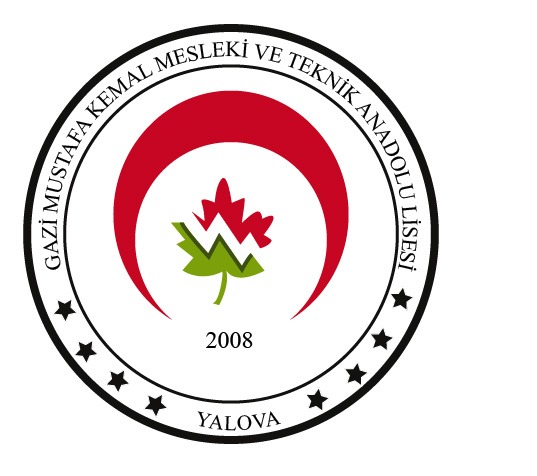 GİRİŞ VE STRATEJİK PLAN HAZIRLIK SÜRECİ	GİRİŞ          Dünyada ve Türkiye’de teknolojik, ekonomik, siyasal ve toplumsal alanlarda meydana gelen değişmeler tüm kurumları olduğu gibi eğitim kurumlarını da çok yönlü olarak etkilemektedir. Eğitim kurumları olarak geleceğin fotoğraflarını bugünden görmek görevlerimiz arasındadır. Bu bağlamda okulumuzda “ne yaptık, ne yapıyoruz, ne yapacağız; yaparken nasıl, nerede, nelerden ve kimlerden yararlanacağız ?” sorularını plan ve programlara aktararak cevaplamayı hedefledik. Planlama ve programlamasını çok iyi yapan kurumlar canlı, dinamik, başarılı ve her zaman üretken kurumlardır.         Gazi Mustafa Kemal Mesleki ve Teknik Anadolu Lisesi, değişimin ve gelişimin sürekliliğini ana amaç olarak benimsemektedir. Stratejik planlama anlayışının eğitim-öğretim ve yönetimde etkin olması ve bir kültür olarak benimsenmesi de amaçlanmıştır. Bu amaçla kaynağını Toplam Kalite Yönetiminden alan paylaşımcı, etkili bir yönetim anlayışı ile sürekli bir iş birliğine dayalı ekip çalışmasının okul kültürüne yerleşmesi gerekmektedir. Bu da öğrencilere “öğrenmeyi öğreten” eğitimde kalitenin vazgeçilmez şartı ve sınıfın lideri olan öğretmenlerle okuldaki öğrenmeyi etkili ve anlamlı kılan, işleri kolaylaştıran lider yöneticilerin çabalarıyla mümkün olabilecektir.       Okulumuzun 2019-2023 dönemlerini kapsayan stratejik planı geleceğimizi belirleyecek bilinçli adımlar atmamızı sağlayacak şekilde hazırlanmıştır. Mustafa Kemal Mesleki ve Teknik Anadolu Lisesi Stratejik Planı, kurumumuzun kültürüne ve kurum kimliği oluşumuna, gelişimine ve güçlenmesine destek olacaktır.                                                                                    Stratejik Plan Ekibi STRATEJİK PLANIN AMACISTRATEJİK PLANIN KAPSAMISTRATEJİK PLAN ÜST KURULU VE STRATEJİK PLAN EKİBİ2.BÖLÜM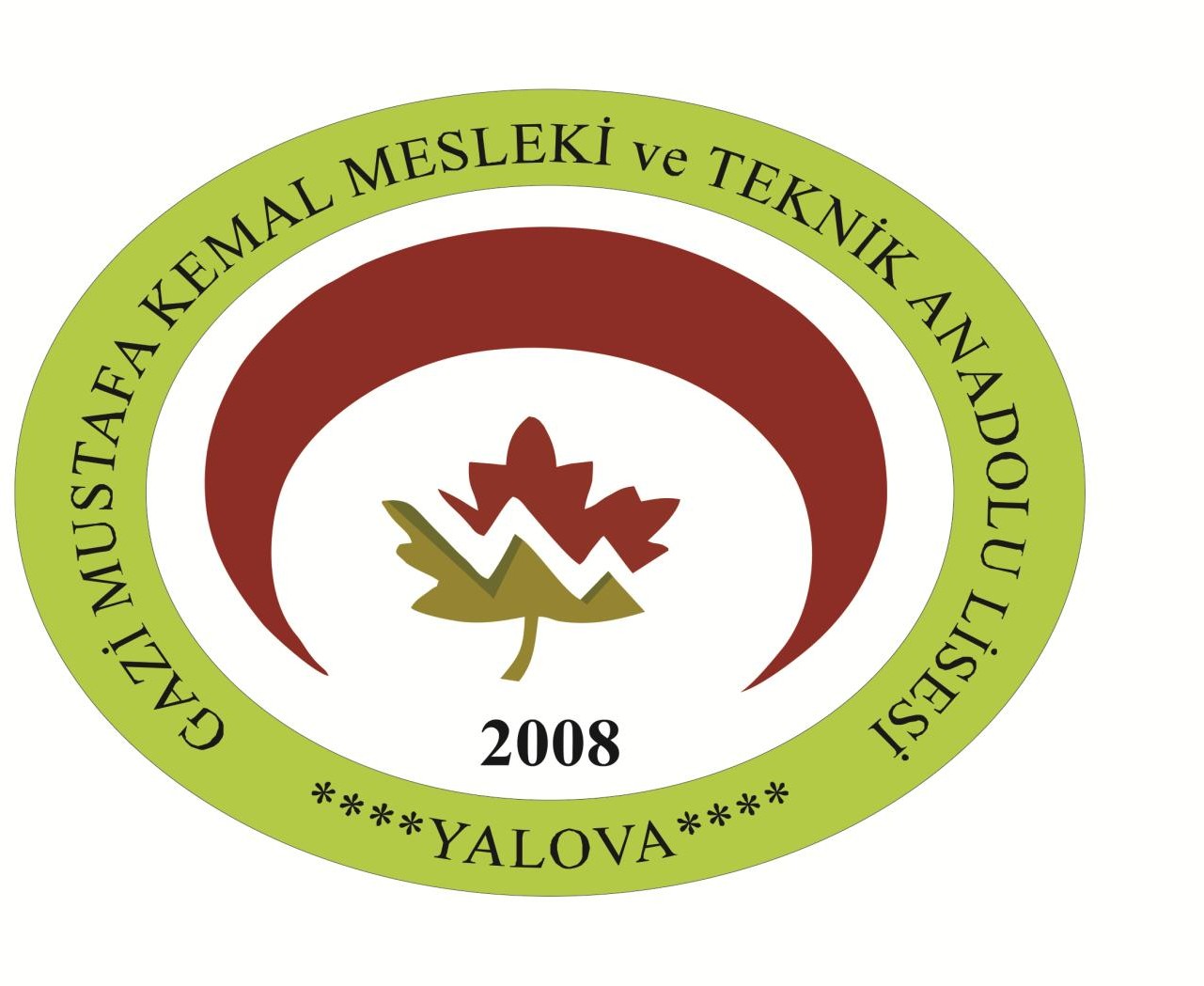 DURUM ANALİZİOkulumuzun Kısa Tanımı	Okulumuz Çınarcık’lı hayırseverler Macide ALP ve Zehra Nevzat ÖZDEMİR´in yardımlarıyla yapılmış olup, 2008-2009 eğitim öğretim yılında eğitime başlamıştır.Acil Tıp Teknisyenliği ve Hemşirelik olmak üzere iki bölümle ve 72 öğrenci ile 2008-2009 Eğitim – Öğretim yılında hizmete girmiştir. 2012-2013 eğitim-öğretim yılında Anestezi bölümü de eklemiştir.2014-2015 Eğitim öğretim yılında Sağlık Hizmetleri alanı açılmıştır. Sağlık Hizmetleri alanı üç daldan oluşmaktadır. Bu dallar: Hemşire Yardımcılığı, Ebe Yardımcılığı ve Sağlık Bakım Teknisyenliği dir. Öğrencilerimiz bu dallara 10.sınıfın sonunda başarılarına ve tercihlerine göre komisyon kararıyla yerleştirileceklerdir.2022/2023 Öğretim yılında okulumuzda; Sağlık Alanında Hemşire Yardımcısı, Ebe Yardımcısı ve Sağlık Bakım Teknisyeni olmak üzere toplam 3 ayrı dal olmak üzere eğitim ve öğretim hizmeti vermektedir.	Okulun Mevcut Durumu: Temel İstatistikler	Okul KünyesiOkulumuzun temel girdilerine ilişkin bilgiler altta yer alan okul künyesine ilişkin tabloda yer almaktadır.	Temel Bilgiler Tablosu- Okul Künyesi Çalışan BilgileriOkulumuzun çalışanlarına ilişkin bilgiler altta yer alan tabloda belirtilmiştir.	Çalışan Bilgileri Tablosu	Okulumuz Bina ve Alanları	Okulumuzun binası ile açık ve kapalı alanlarına ilişkin temel bilgiler altta yer almaktadır.	Okul Yerleşkesine İlişkin Bilgiler Sınıf ve Öğrenci Bilgileri	Okulumuzda yer alan sınıfların öğrenci sayıları alttaki tabloda verilmiştir.	Donanım ve Teknolojik Kaynaklarımız	Teknolojik kaynaklar başta olmak üzere okulumuzda bulunan çalışır durumdaki donanım malzemesine ilişkin bilgiye alttaki tabloda yer verilmiştir.	Teknolojik Kaynaklar Tablosu	Gelir ve Gider BilgisiOkulumuzun genel bütçe ödenekleri, okul aile birliği gelirleri ve diğer katkılarda dâhil olmak üzere gelir ve giderlerine ilişkin son iki yıl gerçekleşme bilgileri alttaki tabloda verilmiştir.PAYDAŞ ANALİZİKurumumuzun temel paydaşları öğrenci, veli ve öğretmen olmakla birlikte eğitimin dışsal etkisi nedeniyle okul çevresinde etkileşim içinde olunan geniş bir paydaş kitlesi bulunmaktadır. Paydaşlarımızın görüşleri anket, toplantı, dilek ve istek kutuları, elektronik ortamda iletilen öneriler de dâhil olmak üzere çeşitli yöntemlerle sürekli olarak alınmaktadır.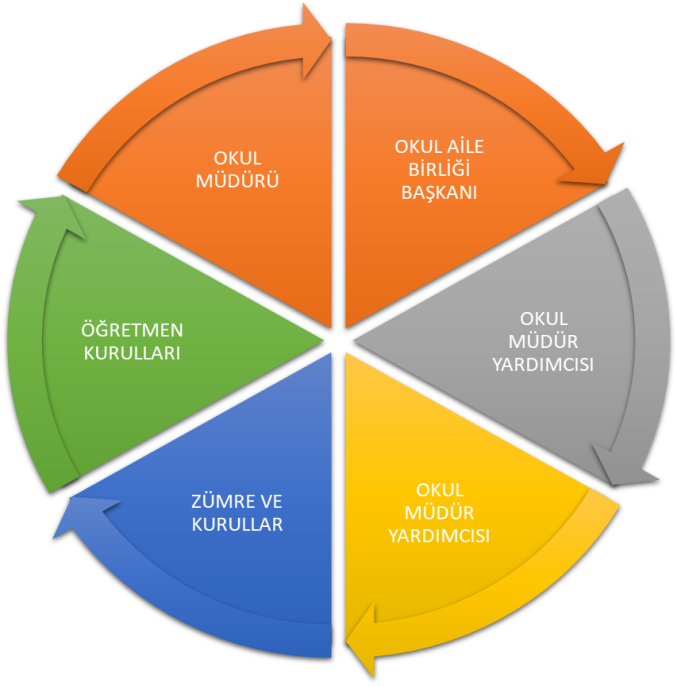 Kurumumuzun en önemli paydaşları arasında yer alan öğrenci, veli ve öğretmenlerimize yönelik olarak anket uygulanmıştır. 5’li Likert Ölçeğine göre hazırlanmış olan anketlerde öğretmenler için toplam 14, öğrenciler için toplam 14, veliler için ise yine 14 soruya yer verilmiştir.Değerlendirme yapılırken “Katılıyorum” ve “Kesinlikle Katılıyorum”, “Kısmen Katılıyorum” ile “Kararsızım” birlikte yorumlanmış olup, “Katılmıyorum” maddesi ise yalnız değerlendirilmiştir.  (her seçenek ayrı ayrı da değerlendirilebilir)(Paydaşlarımıza uygulamış olduğumuz anket çalışması Excel programına yüklenmiş olup/meb anket sistemi aracılığıyla uygulanmış olup, sonuçlar aşağıdaki gibi yorumlanmıştır.)Öğrenci Anketi Sonuçları:Okulumuzda toplam 347 öğrenci öğrenim görmektedir. Tesadüfi Örneklem Yöntemine göre seçilmiş toplam 150 öğrenciye uygulanan anket sonuçları aşağıda yer almaktadır:Şekil 1: Öğrencilerin Öğretmenlere Ulaşabilirlik Düzeyi“Öğretmenlerimle ihtiyaç duyduğumda rahatlıkla görüşebilirim” sorusuna ankete katılan öğrencilerin %76’SI Katılıyorum yönünde görüş belirtmişlerdir.Şekil 2: Öğrencilerin Okul Müdürüne Ulaşabilirlik Düzeyi“Öğretmenlerimle ihtiyaç duyduğumda rahatlıkla görüşebilirim” sorusuna ankete katılan öğrencilerin %69’u Katılıyorum yönünde görüş belirtmişlerdir.Şekil 3: Öğrencilerin Rehberlik Servisinden Yararlanma  Düzeyi“Okulun rehberlik sevisinden yeterince yararlanabiliyorum” sorusuna ankete katılan öğrencilerin %89’u Katılıyorum yönünde görüş belirtmişlerdir.Şekil 4: Öğrencilerin Okula İlettikleri Öneri ve İsteklerin Dikkate Alınma  Düzeyi“Okula ilettiğimiz öneri ve isteklerimiz dikkate alınır.” sorusuna ankete katılan öğrencilerin %71’i Katılıyorum yönünde görüş belirtmişlerdir.Şekil 5: Öğrencilerin Okulda Kendimi Güvende Hissetme Düzeyi“Okulda kendimi güvende hissediyorum.”sorusuna ankete katılan öğrencilerin %89’u Katılıyorum yönünde görüş belirtmişlerdir.Şekil 6: Okulda Öğrencilerle İlgili Alınan Kararlara Katılım Düzeyi“Okulda öğrencilerle ilgili alınan kararlarda bizlerin görüşleri alınır.”sorusuna ankete katılan öğrencilerin %91’ Katılıyorum yönünde görüş belirtmişlerdir.Şekil 7: Öğretmenlerin Yeniliğe Açık Olarak Ders İşleme Yöntemleri Konusunda Katılım Düzeyi“Öğretmenler yeniliğe açık olarak derslerin işlenişinde çeşitli yöntemler kullanmaktadır.”sorusuna ankete katılan öğrencilerin %64’ü Katılıyorum yönünde görüş belirtmişlerdir.Şekil 8: Derslerde Konuya Göre Uygun Araç Gereçler Kullanılma Konusunda Katılım Düzeyi“Derslerde konuya göre uygun araç gereçler kullanılmaktadır..”sorusuna ankete katılan öğrencilerin %61’i Katılıyorum yönünde görüş belirtmişlerdir.Şekil 9. Teneffüslerde İhtiyaçları Giderebilme Düzeyi“Teneffüslerde ihtiyaçlarımı giderebiliyorum.”sorusuna ankete katılan öğrencilerin %62’si Katılıyorum yönünde görüş belirtmişlerdir.Şekil 10. Okulun Temizlik Düzeyi“Okulun içi ve dışı temizdir.”sorusuna ankete katılan öğrencilerin %88’i Katılıyorum yönünde görüş belirtmişlerdir.Şekil 11. Okulun Binası Ve Diğer Fiziki Mekânların Yeterlilik Düzeyi“Okulun binası ve diğer fiziki mekânlar yeterlidir.”sorusuna ankete katılan öğrencilerin %60’ı Katılıyorum yönünde görüş belirtmişlerdir.Şekil 12. Okul Kantininde Satılan Malzemelerin Sağlıklı Ve Güvenli Olma Düzeyi“Okul kantininde satılan malzemeler sağlıklı ve güvenlidir.”sorusuna ankete katılan öğrencilerin %66’sı Katılıyorum yönünde görüş belirtmişlerdir.Şekil 13. Okulumuzda Yeterli Miktarda Sanatsal Ve Kültürel Faaliyetler Düzenlenme Düzeyi“Okulumuzda yeterli miktarda sanatsal ve kültürel faaliyetler düzenlenmektedir.”sorusuna ankete katılan öğrencilerin %69’u Katılıyorum yönünde görüş belirtmişlerdir.Öğretmen Anketi Sonuçları:Okulumuzda görev yapmakta olan toplam 20 öğretmene uygulanan anket sonuçları aşağıda yer almaktadır.Şekil 1: Öğretmen Anketi“Okulumuzda alınan kararlar, çalışanların katılımıyla alınır” sorusuna anket çalışmasına katılan 20 öğretmenlerimizin %100 Katılıyorum yönünde görüş belirtmişlerdir.“Kurumdaki tüm duyurular çalışanlara zamanında iletilir.” sorusuna anket çalışmasına katılan 20 öğretmenlerimizin %100 Katılıyorum yönünde görüş belirtmişlerdir. “Her türlü ödüllendirmede adil olma, tarafsızlık ve objektiflik esastır.” sorusuna anket çalışmasına katılan 20 öğretmenlerimizin %100 Katılıyorum yönünde görüş belirtmişlerdir.“Kendimi, okulun değerli bir üyesi olarak görürüm” sorusuna anket çalışmasına katılan 20 öğretmenlerimizin %100 Katılıyorum yönünde görüş belirtmişlerdir.“Çalıştığım okul bana kendimi geliştirme imkânı tanımaktadır.” sorusuna anket çalışmasına katılan 20 öğretmenlerimizin %100 Katılıyorum yönünde görüş belirtmişlerdir.“Okul, teknik araç ve gereç yönünden yeterli donanıma sahiptir. ” sorusuna anket çalışmasına katılan 20 öğretmenlerimizin %100 Katılıyorum yönünde görüş belirtmişlerdir.“Okulda çalışanlara yönelik sosyal ve kültürel faaliyetler düzenlenir.” sorusuna anket çalışmasına katılan 20 öğretmenlerimizin %100 Katılıyorum yönünde görüş belirtmişlerdir.“Okulda öğretmenler arasında ayrım yapılmamaktadır.” sorusuna anket çalışmasına katılan 20 öğretmenlerimizin %100 Katılıyorum yönünde görüş belirtmişlerdir.“Okulumuzda yerelde ve toplum üzerinde olumlu etki bırakacak çalışmalar yapmaktadır.” sorusuna anket çalışmasına katılan 20 öğretmenlerimizin %100 Katılıyorum yönünde görüş belirtmişlerdir.“Yöneticilerimiz, yaratıcı ve yenilikçi düşüncelerin üretilmesini teşvik etmektedir.” sorusuna anket çalışmasına katılan 20 öğretmenlerimizin %100 Katılıyorum yönünde görüş belirtmişlerdir. “Yöneticiler, okulun vizyonunu, stratejilerini, iyileştirmeye açık alanlarını vs. çalışanlarla paylaşır.” sorusuna anket çalışmasına katılan 20 öğretmenlerimizin %100 Katılıyorum yönünde görüş belirtmişlerdir.“Okulumuzda sadece öğretmenlerin kullanımına tahsis edilmiş yerler yeterlidir.” sorusuna anket çalışmasına katılan 20 öğretmenlerimizin %100 Katılıyorum yönünde görüş belirtmişlerdir.“Alanıma ilişkin yenilik ve gelişmeleri takip eder ve kendimi güncellerim.” sorusuna anket çalışmasına katılan 20 öğretmenlerimizin %100 Katılıyorum yönünde görüş belirtmişlerdir.Veli Anketi Sonuçları:247  veli içerisinde Tesadüfi Örneklem Yöntemine göre 20 kişi seçilmiştir.Okulumuzda öğrenim gören öğrencilerin velilerine yönelik gerçekleştirilmiş olan anket çalışması sonuçları aşağıdaki gibidir:Şekil1. Veli Anketi“İhtiyaç duyduğumda okul çalışanlarıyla rahatlıkla görüşebiliyorum.” sorusuna anket çalışmasına katılan 20 velimizin %100 Katılıyorum yönünde görüş belirtmişlerdir.“Bizi ilgilendiren okul duyurularını zamanında öğreniyorum. “sorusuna anket çalışmasına katılan 20 velimizin %100 Katılıyorum yönünde görüş belirtmişlerdir.“Öğrencimle ilgili konularda okulda rehberlik hizmeti alabiliyorum.” sorusuna anket çalışmasına katılan 20 velimizin %100 Katılıyorum yönünde görüş belirtmişlerdir. “Okula ilettiğim istek ve şikâyetlerim dikkate alınıyor. “ anket çalışmasına katılan 20 velimizin %100 Katılıyorum yönünde görüş belirtmişlerdir.“Öğretmenler yeniliğe açık olarak derslerin işlenişinde çeşitli yöntemler kullanmaktadır.” sorusuna anket çalışmasına katılan 20 velimizin %100 Katılıyorum yönünde görüş belirtmişlerdir.“Okulda yabancı kişilere karşı güvenlik önlemleri alınmaktadır.” sorusuna anket çalışmasına katılan 20 velimizin %100 Katılıyorum yönünde görüş belirtmişlerdir.“Okulda bizleri ilgilendiren kararlarda görüşlerimiz dikkate alınır.” sorusuna anket çalışmasına katılan 20 velimizin %100 Katılıyorum yönünde görüş belirtmişlerdir.“E-Okul Veli Bilgilendirme Sistemi ile okulun internet sayfasını düzenli olarak takip ediyorum.” sorusuna anket çalışmasına katılan 20 velimizin %100 Katılıyorum yönünde görüş belirtmişlerdir.“Çocuğumun okulunu sevdiğini ve öğretmenleriyle iyi anlaştığını düşünüyorum.” sorusuna anket çalışmasına katılan 20 velimizin %100 Katılıyorum yönünde görüş belirtmişlerdir.“Okul, teknik araç ve gereç yönünden yeterli donanıma sahiptir.” sorusuna anket çalışmasına katılan 20 velimizin %100 Katılıyorum yönünde görüş belirtmişlerdir.“Okul her zaman temiz ve bakımlıdır.” sorusuna anket çalışmasına katılan 20 velimizin %100 Katılıyorum yönünde görüş belirtmişlerdir.“Okulun binası ve diğer fiziki mekânlar yeterlidir.” sorusuna anket çalışmasına katılan 20 velimizin %100 Katılıyorum yönünde görüş belirtmişlerdir.“Okulumuzda yeterli miktarda sanatsal ve kültürel faaliyetler düzenlenmektedir.” sorusuna anket çalışmasına katılan 20 velimizin %100 Katılıyorum yönünde görüş belirtmişlerdir.GZFT (Güçlü, Zayıf, Fırsat, Tehdit) Analizi Okulumuzun temel istatistiklerinde verilen okul künyesi, çalışan bilgileri, bina bilgileri, teknolojik kaynak bilgileri ve gelir gider bilgileri ile paydaş anketleri sonucunda ortaya çıkan sorun ve gelişime açık alanlar iç ve dış faktör olarak değerlendirilerek GZFT tablosunda belirtilmiştir. Dolayısıyla olguyu belirten istatistikler ile algıyı ölçen  anketlerden çıkan sonuçlar tek bir analizde birleştirilmiştir.Kurumun güçlü ve zayıf yönleri donanım, malzeme, çalışan, iş yapma becerisi, kurumsal iletişim gibi çok çeşitli alanlarda kendisinden kaynaklı olan güçlülükleri ve zayıflıkları ifade etmektedir ve ayrımda temel olarak okul müdürü/müdürlüğü kapsamından bakılarak iç faktör ve dış faktör ayrımı yapılmıştır. İçsel Faktörler Güçlü YönlerZayıf YönlerDışsal FaktörlerFırsatlarTehditlerGelişim ve Sorun AlanlarıGelişim ve sorun alanları analizi ile GZFT analizi sonucunda ortaya çıkan sonuçların planın geleceğe yönelim bölümü ile ilişkilendirilmesi ve buradan hareketle hedef, gösterge ve eylemlerin belirlenmesi sağlanmaktadır. Gelişim ve sorun alanları ayrımında eğitim ve öğretim faaliyetlerine ilişkin üç temel tema olan Eğitime Erişim, Eğitimde Kalite ve kurumsal Kapasite kullanılmıştır. Eğitime erişim, öğrencinin eğitim faaliyetine erişmesi ve tamamlamasına ilişkin süreçleri; Eğitimde kalite, öğrencinin akademik başarısı, sosyal ve bilişsel gelişimi ve istihdamı da dâhil olmak üzere eğitim ve öğretim sürecinin hayata hazırlama evresini; Kurumsal kapasite ise kurumsal yapı, kurum kültürü, donanım, bina gibi eğitim ve öğretim sürecine destek mahiyetinde olan kapasiteyi belirtmektedir.Gelişim ve sorun alanlarına ilişkin GZFT analizinden yola çıkılarak saptamalar yapılırken yukarıdaki tabloda yer alan ayrımda belirtilen temel sorun alanlarına dikkat edilmesi gerekmektedir.Gelişim ve Sorun Alanlarımız3.BÖLÜMMİSYON, VİZYON VE TEMEL DEĞERLERBÖLÜM III: MİSYON, VİZYON VE TEMEL DEĞERLEROkul Müdürlüğümüzün Misyon, vizyon, temel ilke ve değerlerinin oluşturulması kapsamında öğretmenlerimiz, öğrencilerimiz, velilerimiz, çalışanlarımız ve diğer paydaşlarımızdan alınan görüşler, sonucunda stratejik plan hazırlama ekibi tarafından oluşturulan Misyon, Vizyon, Temel Değerler; Okulumuz üst kurulana sunulmuş ve üst kurul tarafından onaylanmıştır.MİSYONUMUZÖğrencilerimizi geleceğe hazırlarken; edindiği bilgileri hayatının her alanında uygulayabilen, kültürlere ve farklılıklara saygılı, Cumhuriyetimizin temel değerlerini ve demokratik toplum düzenini benimseyen, etik doğrulara sahip, tarihine ve değerlerine bağlı, sağlık alanında mesleki yeterliliğe ulaşmış, ülkemizi geleceğe taşıyacak, yaşam boyu öğrenmekten vazgeçmeyen, aktif, özgüvenli bireyler yetiştirmektir.VİZYONUMUZTürk Milli Eğitiminin amaçları ışığında geçmişten geleceğe köprü kurarak teknolojik gelişmeler ile kendini yenileyen, geliştiren ve kendine güvenen erdemli insan kaynağının yetişmesine katkı sağlayan özgün, etkili ve nitelikli bir okuluz. TEMEL DEĞERLERİMİZ-Sevgi saygı ve hoşgörü -Dayanışma -Samimiyet -Sürekli iletişim -Sorumluluk -İnsan haklarına ve düşüncelerine saygı -Adalet -Mesleki ve toplumsal etik değerlere bağlılık - Demokrasiye sahip çıkmak -Çözümleyicilik -Verimlilik -Liyakat -Yenilikçi olmak -Bilimsel çalışmalara önem vermek4.BÖLÜMAMAÇHEDEFEYLEMLERBÖLÜM IV: AMAÇ, HEDEF VE EYLEMLERAçıklama: Amaç, hedef, gösterge ve eylem kurgusu amaç Sayfa 16-17 da yer alan Gelişim Alanlarına göre yapılacaktır.Altta erişim, kalite ve kapasite amaçlarına ilişkin örnek amaç, hedef ve göstergeler verilmiştir.Erişim başlığında eylemlere ilişkin örneğe yer verilmiştir.TEMA I: EĞİTİM VE ÖĞRETİME ERİŞİMEğitim ve öğretime erişim okullaşma ve okul terki, devam ve devamsızlık, okula uyum ve oryantasyon, özel eğitime ihtiyaç duyan bireylerin eğitime erişimi, yabancı öğrencilerin eğitime erişimi ve hayat boyu öğrenme kapsamında yürütülen faaliyetlerin ele alındığı temadır.Stratejik Amaç 1: Kayıt bölgemizde yer alan çocukların okullaşma oranlarını artıran, öğrencilerin uyum ve devamsızlık sorunlarını gideren etkin bir yönetim yapısı geliştirmek Modern, yenilikçi,bilimsel çalışmalara önem veren, meslek sahibi yapan ve yüksek öğrenim kurumuna yerleştirmede başarılı  bir okul oluşturarak öğrenci ve velilerin  tercih edeceği okul olmak.Stratejik Hedef 1.1.  Kayıt bölgemizde yer alan çocukların okullaşma oranları artırılacak ve öğrencilerin uyum ve devamsızlık sorunları da giderilecektirOkulun fiziki yapısı iyileştirilerek ,  öğrencilerin bilimsel, sosyal, kültürel ve sportif faaliyetlere katılımı arttırarak öğrencilerimizin  kişisel ve sosyal gelişimleri ile okula devam ve uyum sorunlarını gidermek .Performans GöstergeleriEylemlerTEMA 2. EĞİTİM ÖĞRETİMDE KALİTE ARTTIRILMASIEĞİTİM VE ÖĞRETİMDE KALİTENİN ARTIRILMASISTRATEJİK AMAÇ 2. Eğitim öğretim sürecinde, öğrenme kazanımları sağlayacak yeterlilikteki öğretmenler yoluyla, öğrencileri üst öğrenime ve hayata hazırlayacak ortam sağlayarak, girişimci, düşünme becerisi gelişmiş sağlıklı bireyler yetiştirmek. Öğrenci Başarısı ve Öğrenme Kazanımları:Stratejik Hedef 2.1. Merkezi sınavlarda(YGS-LYS), sosyal, kültürel, sanatsal ve sportif faaliyetlerde başarı oranını artırmak, rehberlik hizmetlerini etkin kullanmak.2.2. Eğitim ve Öğretim İle İstihdam İlişkisinin Geliştirilmesi:Stratejik Hedef 2.2. Eğitim kurumlarıyla işgücü piyasası arasında uyum sağlamak, mesleki ve teknik eğitim veren okullarımızı ulusal yeterliliklere göre eğitim vermelerini sağlamak.Stratejik Hedef 2.2.  Etkin bir rehberlik anlayışıyla, öğrencilerimizi ilgi ve becerileriyle orantılı bir şekilde üst öğrenime veya istihdama hazır hale getiren daha kaliteli bir kurum yapısına geçilecektir. (Üst öğrenime hazır: Mesleki rehberlik faaliyetleri, tercih kılavuzluğu, yetiştirme kursları, sınav kaygısı vb,İstihdama Hazır: Kariyer günleri, staj ve işyeri uygulamaları, ders dışı meslek kursları vb ele alınacaktır.)Performans GöstergeleriEylemlerTEMA III. KURUMSAL KAPASİTE3.TEMA: KURUMSAL KAPASİTE5.BÖLÜMMALİYETLENDİRMEV. BÖLÜM: MALİYETLENDİRME2019-2023 Stratejik Planı Faaliyet/Proje Maliyetlendirme Tablosu6.BÖLÜMİZLEME VE DEĞERLENDİRMEVI. BÖLÜM: İZLEME VE DEĞERLENDİRMEOkulumuz Stratejik Planı izleme ve değerlendirme çalışmalarında 5 yıllık Stratejik Planın izlenmesi ve 1 yıllık gelişim planın izlenmesi olarak ikili bir ayrıma gidilecektir. Stratejik planın izlenmesinde 6 aylık dönemlerde izleme yapılacak denetim birimleri, il ve ilçe millî eğitim müdürlüğü ve Bakanlık denetim ve kontrollerine hazır halde tutulacaktır.Yıllık planın uygulanmasında yürütme ekipleri ve eylem sorumlularıyla aylık ilerleme toplantıları yapılacaktır. Toplantıda bir önceki ayda yapılanlar ve bir sonraki ayda yapılacaklar görüşülüp karar bağlanacaktır.EKLER GAZİ MUSTAFA KEMAL MESLEKİ VE TEKNİK ANADOLULİSESİ  MÜDÜRLÜĞÜ STRATEJİK PLANI (2019-2023) “ÖĞRETMEN GÖRÜŞ VE DEĞERLENDİRMELERİ” ANKET FORMU                                ……… Okul Müdürlüğü 2019–2023 Stratejik Plan hazırlıkları çerçevesinde, idarenin geleceğinin şekillendirilmesinde paydaşların katkılarının beklendiği bu çalışmada kurumun mevcut durumuna ve gelecekte öngördüklerine yönelik görüş ve değerlendirmeleri büyük önem taşımaktadır. Ankette yer alan sorular, paydaş analizinde yer alması öngörülen konu başlıklarını içerecek şekilde düzenlenmiştir. Bu anketin gerçekleştirilmesindeki amaç, kurumumuzun stratejik planı hazırlanırken sizlerin görüşleriyle sorunları, iyileştirmeye acık alanları tespit etmek ve çözüme yönelik stratejiler geliştirmektir. Emek ve katkılarınız için şimdiden teşekkür ederim.                                                                                                  ..…………….                                                                                Okul MüdürüGAZİ MUSTAFA KEMAL MESLEKİ VE TEKNİK ANADOLULİSESİ  MÜDÜRLÜĞÜ STRATEJİK PLANI (2019-2023) “ÖĞRENCİ GÖRÜŞ VE DEĞERLENDİRMELERİ” ANKET FORMU                                ……… Okul Müdürlüğü 2019–2023 Stratejik Plan hazırlıkları çerçevesinde, idarenin geleceğinin şekillendirilmesinde paydaşların katkılarının beklendiği bu çalışmada kurumun mevcut durumuna ve gelecekte öngördüklerine yönelik görüş ve değerlendirmeleri büyük önem taşımaktadır. Ankette yer alan sorular, paydaş analizinde yer alması öngörülen konu başlıklarını içerecek şekilde düzenlenmiştir. Bu anketin gerçekleştirilmesindeki amaç, kurumumuzun stratejik planı hazırlanırken sizlerin görüşleriyle sorunları, iyileştirmeye acık alanları tespit etmek ve çözüme yönelik stratejiler geliştirmektir. Emek ve katkılarınız için şimdiden teşekkür ederim.                                                                                                  ..…………….                                                                                Okul MüdürüGAZİ MUSTAFA KEMAL MESLEKİ VE TEKNİK ANADOLULİSESİ  MÜDÜRLÜĞÜ STRATEJİK PLANI (2019-2023) “VELİ GÖRÜŞ VE DEĞERLENDİRMELERİ” ANKET FORMU                                ……… Okul Müdürlüğü 2019–2023 Stratejik Plan hazırlıkları çerçevesinde, idarenin geleceğinin şekillendirilmesinde paydaşların katkılarının beklendiği bu çalışmada kurumun mevcut durumuna ve gelecekte öngördüklerine yönelik görüş ve değerlendirmeleri büyük önem taşımaktadır. Ankette yer alan sorular, paydaş analizinde yer alması öngörülen konu başlıklarını içerecek şekilde düzenlenmiştir. Bu anketin gerçekleştirilmesindeki amaç, kurumumuzun stratejik planı hazırlanırken sizlerin görüşleriyle sorunları, iyileştirmeye acık alanları tespit etmek ve çözüme yönelik stratejiler geliştirmektir. Emek ve katkılarınız için şimdiden teşekkür ederim.                                                                                                  ..…………….                                                                                Okul MüdürüİÇİNDEKİLERSAYFANOSUNUŞ7İÇİNDEKİLER81. BÖLÜM: STRATEJİK PLAN HAZIRLIK SÜRECİ1.1. GİRİŞ101.2. Stratejik Planın Amacı111.3. Stratejik Plan Üst Kurulu111.4. Stratejik Plan Ekibi112. BÖLÜM: DURUM ANALİZİ2.1. Okulun Kısa Tanıtımı142.2. Okulun Mevcut Durumu152.2.1. Okulun Künyesi182.2.2. Çalışan Bilgileri212.2.3. Okulumuz Bina Alanları232.2.4. Sınıf İçi Bilgiler232.3.	Paydaş Analizi182.3.1. Öğrenci Anketi Sonuçları ve Analizi182.3.2.Öğretmen Anketi Sonuçları ve Analizi252.3.3. Veli Anketi Sonuçları ve Analizi272.4. GZFT Analizi292.4.1. İçsel Faktörler292.4.2. Dışsal Faktörler312.4.3. Gelişim Sorun Alanları323. BÖLÜM: MİSYON, VİZYON VE DEĞERLER3.1. Vizyon353.2. Misyon353.3. Temel Değerler ve İlkeler354. BÖLÜM: AMAÇLAR, HEDEFLER VE EYLEMLER4.1. Tema 1 ;Eğitim ve Öğretime Erişim364.2. Eğitim ve Öğretimde Kalitenin Arttırılması344.3. Kurumsal Kapasite425. BÖLÜM: MALİYETLENDİRME	5.1. Maliyet Tablosu456. BÖLÜM: İZLEME VE DEĞERLENDİRME6.1. İzleme ve Değerlendirme Tablosu47EKLER48STRATEJİK PLAN ÜST KURULUSTRATEJİK PLAN ÜST KURULUSTRATEJİK PLAN ÜST KURULUSIRA NOADI SOYADIGÖREVİ1Önder DURMUŞOKUL MÜDÜRÜ2Fetiye BABADAĞLIMÜDÜR YARDIMCISI3Kader UYANIKÖĞRETMEN4Hülya MEMİŞOKUL AİLE BİRLİĞİ BAŞKANI5Engin ÇETEOKUL AİLE BİRLİĞİ YÖNETİM KURULU ÜYESİSTRATEJİK PLANLAMA EKİBİSTRATEJİK PLANLAMA EKİBİSTRATEJİK PLANLAMA EKİBİSIRA NOADI SOYADIGÖREVİ1Metin VURALMÜDÜR YARDIMCISI2Züleyha GÜLERMANÖĞRETMEN3Filiz GÖKTAŞ YILDIRIMÖĞRETMEN4Ayfer YOLALÖĞRETMEN5Yasemin ALIŞ OKTAYÖĞRETMEN6 Gökhan KAÇARÖĞRETMEN7Serkan KEKLİKÖĞRETMEN8Ercan BİNİCİÖĞRETMENİli: YALOVA İli: YALOVA İli: YALOVA İli: YALOVA İli: YALOVA İlçesi: ÇINARCIKİlçesi: ÇINARCIKİlçesi: ÇINARCIKİlçesi: ÇINARCIKAdres: Adres: Çalıca köyü Merkez Mah.1073 sok.No:14  Çınarcık / Yalova  P.K. 77 300Çalıca köyü Merkez Mah.1073 sok.No:14  Çınarcık / Yalova  P.K. 77 300Çalıca köyü Merkez Mah.1073 sok.No:14  Çınarcık / Yalova  P.K. 77 300Coğrafi Konum (link)Coğrafi Konum (link)http://gmkasml.meb.k12.tr/tema/iletisim.phphttp://gmkasml.meb.k12.tr/tema/iletisim.phpTelefon Numarası: Telefon Numarası: 0226 246 20 000226 246 20 000226 246 20 00Faks Numarası:Faks Numarası:0226 245 57 000226 245 57 00e- Posta Adresi:e- Posta Adresi:967385@meb.k12.tr967385@meb.k12.tr967385@meb.k12.trWeb sayfası adresi:Web sayfası adresi:http://gmkasml.meb.k12.tr/tema/index.phphttp://gmkasml.meb.k12.tr/tema/index.phpKurum Kodu:Kurum Kodu:967385967385967385Öğretim Şekli:Öğretim Şekli:  Tam Gün  Tam GünOkulun Hizmete Giriş Tarihi : 2008Okulun Hizmete Giriş Tarihi : 2008Okulun Hizmete Giriş Tarihi : 2008Okulun Hizmete Giriş Tarihi : 2008Okulun Hizmete Giriş Tarihi : 2008Toplam Çalışan SayısıToplam Çalışan Sayısı3434Öğrenci Sayısı:KızKız218218Öğretmen SayısıKadın1414Öğrenci Sayısı:ErkekErkek9191Öğretmen SayısıErkek1010Öğrenci Sayısı:ToplamToplam309309Öğretmen SayısıToplam2424Derslik Başına Düşen Öğrenci SayısıDerslik Başına Düşen Öğrenci SayısıDerslik Başına Düşen Öğrenci SayısıDerslik Başına Düşen Öğrenci Sayısı28Şube Başına Düşen Öğrenci SayısıŞube Başına Düşen Öğrenci SayısıŞube Başına Düşen Öğrenci Sayısı25Öğretmen Başına Düşen Öğrenci SayısıÖğretmen Başına Düşen Öğrenci SayısıÖğretmen Başına Düşen Öğrenci SayısıÖğretmen Başına Düşen Öğrenci Sayısı12Şube Başına 30’dan Fazla Öğrencisi Olan Şube SayısıŞube Başına 30’dan Fazla Öğrencisi Olan Şube SayısıŞube Başına 30’dan Fazla Öğrencisi Olan Şube Sayısı4Öğrenci Başına Düşen Toplam Gider MiktarıÖğrenci Başına Düşen Toplam Gider MiktarıÖğrenci Başına Düşen Toplam Gider MiktarıÖğrenci Başına Düşen Toplam Gider Miktarı430 TLÖğretmenlerin Kurumdaki Ortalama Görev SüresiÖğretmenlerin Kurumdaki Ortalama Görev SüresiÖğretmenlerin Kurumdaki Ortalama Görev Süresi15Unvan*ErkekKadınToplamOkul Müdürü ve Müdür Yardımcısı213Sağlık Alan Öğretmeni1910Branş Öğretmeni10717Rehber Öğretmen-11İdari Personel1-1Yardımcı Personel2-2Güvenlik Personeli---Toplam Çalışan Sayıları161835Okul Bölümleri Okul Bölümleri Özel AlanlarVarYokOkul Kat Sayısı1Çok Amaçlı Salon√Derslik Sayısı11Çok Amaçlı Saha√Derslik Alanları (m2)50Kütüphane√Kullanılan Derslik Sayısı11Fen Laboratuvarı√Şube Sayısı13Bilgisayar Laboratuvarı√İdari Odaların Alanı (m2)86İş Atölyesi√Öğretmenler Odası (m2)50Beceri Atölyesi√Okul Oturum Alanı (m2)880Pansiyon√Okul Bahçesi (Açık Alan)(m2)3200Uygulama Atölyesi√Okul Kapalı Alan (m2)2616Sanatsal, bilimsel ve sportif amaçlı toplam alan (m2)800Kantin (m2)75Tuvalet Sayısı5Yemekhane 75SINIFIKızErkekToplamSINIFIKızErkekToplam9/A2693511/C1311249/B24113511/D1501510 /A2873512/A2062610/B17183512/B981710/C---12/C971611/A2622812/D1301311/B171027Akıllı Tahta Sayısı13TV Sayısı1Masaüstü Bilgisayar Sayısı4Yazıcı Sayısı5Taşınabilir Bilgisayar Sayısı4Fotokopi Makinesi Sayısı1Projeksiyon Sayısı1İnternet Bağlantı Hızı100 MBitsYıllarGelir MiktarıGider Miktarı201799.203,51TL72.444,00TL2018154.299,58TL137.684,61TL201989.617,90TL63.822,35TL202026.774,70TL40.790,00TL202159.455,65TL33.524,50TL202264.673,64TL67.013,15TLTLÖğrencilerDisipline önem veren öğrenciler var.-Okula sahip çıkarlar-Öğrenmek için çaba gösterirler-2018 YGS de meslek liseleri arasında 1 . oldular.-Proje çalışmaları, kültürel ve sportif etkinliklere aktif olarak katılıyor olunması-Beceri eğitiminde her 8 öğrencinin 1 öğretmen tarafından denetleniyor olması-Öğrencilerin diploma notlarına  yüksek puan alarak gelmesi-Öğrencilerin mezun olduklarında meslek sahibi olmalarıÇalışanlarOkulun yükselmesi için çaba gösterirler.-Mesai saatlerine uyarlar.-İdarenin taleplerini icra ederler.-Tüm bölümlerin branş öğretmenlerinin olması -Okul personelinin fedakâr çalışmalarıVeliler-Saygılılar.-Evlatlarının meslek sahibi olmasını isterler.-Veli toplantısına katılırlarBina ve Yerleşke-Bina yenidir.Altyapı yenilenmiştir.-Araç-gereç eksikleri tamamlanmıştır.-Fiziki donanımının yeterli olması-Sınıflardaki öğrenci sayımızın ideal düzeyde olmasıDonanım-Her bölümün eğitim gereçleri yenidir.-Eğitimin teknolojik donanımla desteklenmesi 12 Okulumuzun internet ağının iyi olması-Eksikler tamamlanmıştır.Bütçe-Okulun bütçesi yeterlidir.Yönetim Süreçleri-Yönetim süreçleri dijitaldir.-Okulumuz tarihsel bir birikime sahiptir  -İnsan kaynakları yeterlidir.-Her türlü yönetimsel işlem şeffaflık içinde yürümektedir.-Etkili okul yönetiminin olmasıİletişim Süreçleri-İletişim kanalları açıktır.-Okulumuzun çevre diyalogunun iyi olması-İdare, öğretmen, öğrenci ve velilerle diyalogların iyi olması, rehberlik servisinin iyi çalışmasıÖğrenciler-Meslek sahibi olma isteği olmayan yüzde 20’lik öğrenci kitlesi motivasyonu düşürmektedir.-Öğrencilerin ilde ve ilçede iş bulma imkanları kısıtlıdır. -Okulumuz  12. Sınıf öğrencilerinin haftanın 3 günü işletmelerde, 2 günü okulda olması nedeniyle öğrencilerde okul motivasyonu eksikliği yaşanması-Öğrencilerin katsayı farkından dolayı akademik hayatı hedeflemede ümitsizliğe kapılmalar.Çalışanlar-Yeterli sayıda personelin bulunmaması-Öğretmenlerin bilgi iletişim teknolojilerini etkili kullanamıyor olmasıVeliler-Velilerin yüzde 20’lik dilimi çocuğunu hiç takip etmemektedir.Bina ve Yerleşke-Şehirden uzak olması ulaşım güçlüğü-Spor salonumuzun olmaması-Her bölüme ait bir teknik laboratuvarın olmaması.Donanım-Donanım eksiklerimiz az da olsa vardır.Bütçe-Bütçe ile ilgili sıkıntı bulunmaktadır.-Okul giderlerine ilişkin ödeneklerin yetersiz olmasıYönetim Süreçleri-İdari kadro tamamdır. -Mesleki	eğitim	alanında	hizmet	içi	eğitim yetersizliğinin olması-Okulumuzun yeterince tanıtılıyor olmamasıİletişim Süreçleri-İletişimde bir olumsuzluk yoktur.Politik-Mesleki okullar MEB tarafından önemsenmektedir.-Okulumuza yönelik veli-toplum desteğinin güçlü olması-Hayırsever vatandaşlarımızın yardımları -Yerel yönetimlerin sağladığı destek.Ekonomik-Yalova ili ekonomik olarak güçlenmektedir.Sosyolojik-Sosyolojik olarak kozmopolitik bir şehir.-Sivil Toplum örgütleri, dershaneler ve Rehberlik Araştırma Merkezleriyle dayanışmamızın yeterli olması-Milli eğitim müdürlüğü, sağlık müdürlüğü, özel hastaneler ve belediyelerle işbirliğimizin gelişmiş durumda olması.Teknolojik-Teknolojik yenilikleri takip için EBA’dan ve DYNET’den destek alıyoruz.-Hızlı gelişen bilgi teknolojilerinden faydalanılıyor olmasıMevzuat-Yasal-Mevzuat her yıl sadeleşmektedir.-Beceri eğitimine gidilen sağlık kuruluşlarının okula yakın ve il merkezinde olması-Günümüzde mesleki eğitime önem verilmeye başlanmış olması-Bölgemizde üniversitenin olması ve sınavsız geçişle ön lisans programlarına yerleştirilmesiEkolojik-Çevre koşulları eğitime engel değildir.Politik-MEB’in izlediği vizyoner çizginin sıklıkla değişmesi-Eğitim öğretim sırasında devam eden öğretmen atamaları-İlde sağlık alanının tek olması Ekonomik-Ülkenin ekonomik olarak kısmen zora girmesiSosyolojik-Dışarıdan  göç alması-İl merkezinde okulumuzun tek olması rekabeti artırma olanağı sağlamıyor olmasıTeknolojik-Teknolojinin yetişilemez seviyede ilerlemesi-Hızlı gelişen bilgi teknolojilerinin kullanımında kontrol eksikliğiMevzuat-Yasal-Öğrencilerin ek puanlarının yetersiz olması ve  4 yıllık lisans programlarına girilememesiEkolojik-Eğitime ErişimEğitimde KaliteKurumsal KapasiteOkullaşma Oranı % 100Akademik Başarı% 75Kurumsal İletişimSorun yokOkula Devam/ DevamsızlıkÖğrencilerin yıllık devamsızlık ortalaması: 6 günSosyal, Kültürel ve Fiziksel GelişimSorun yokKurumsal YönetimSorun yokOkula Uyum, OryantasyonOkula uyum sorunu yokturSınıf TekrarıSınıf tekrarı yokBina ve YerleşkeSorun yokÖzel Eğitime İhtiyaç Duyan BireylerYok İstihdam Edilebilirlik ve YönlendirmeYüzde 70DonanımÖnem arz edecek düzeyde eksik yokYabancı ÖğrencilerYokÖğretim YöntemleriDijital çağın yöntemleriTemizlik, HijyenOkulun tüm temizlik ürünleri firmalardan temin ediliyor.Hayatboyu ÖğrenmeYokDers araç gereçleriTamamİş Güvenliği, Okul GüvenliğiHiçbir eksik yokTaşıma ve servisSorun yok 1.TEMA: EĞİTİM VE ÖĞRETİME ERİŞİM 1.TEMA: EĞİTİM VE ÖĞRETİME ERİŞİM1Daha ferah bir kütüphaneye ihtiyacımız vardır.2Her ders için ayrı bir sınıf oluşturmamız icap ediyor.3Spor salonu ihtiyaç duyulmaktadır.4Müzik, görsel sanatlar atölyesine ihtiyaç duyulmaktadır.52.TEMA: EĞİTİM VE ÖĞRETİMDE KALİTE2.TEMA: EĞİTİM VE ÖĞRETİMDE KALİTE1Endüstri 4.0 standartlarına geçmeliyiz.2STEM eğitim modeline doğru yönelmeliyiz.33.TEMA: KURUMSAL KAPASİTE3.TEMA: KURUMSAL KAPASİTE1Kapasite sorunumuz yoktur.2Okulumuza 400 öğrencinin eğitim alabileceği altyapımız vardır.3NoPERFORMANSGÖSTERGESİMevcutMevcutHEDEFHEDEFHEDEFHEDEFHEDEFNoPERFORMANSGÖSTERGESİ2018201920192020202120222023PG.1.1.aKayıt bölgesindeki öğrencilerden okula kayıt yaptıranların oranı (%)-%100%100%100%100%100%100PG.1.1.bİlkokul birinci sınıf öğrencilerinden en az bir yıl okul öncesi eğitim almış olanların oranı (%)(ilkokul% 57%65%65%72%80%90%100PG.1.1.c.Okula yeni başlayan öğrencilerden oryantasyon eğitimine katılanların oran (%)%100%100%100%100%100%100%100PG.1.1.d.Bir eğitim ve öğretim döneminde 20 gün ve üzeri devamsızlık yapan öğrenci oranı (%)0000000PG.1.1.e.Bir eğitim ve öğretim döneminde 20 gün ve üzeri devamsızlık yapan yabancı öğrenci oranı (%)0000000PG.1.1.f.Okulun özel eğitime ihtiyaç duyan bireylerin kullanımına uygunluğu (0-10000000PG.1.1.g.Hayatboyu öğrenme kapsamında açılan kurslara devam oranı (%) (halk eğitim%7%14%14%17%20%22%26PG.1.1.h.Hayatboyu öğrenme kapsamında açılan kurslara katılan kişi sayısı (sayı) (halkeğitim)25505060708090NoEylem İfadesiEylem SorumlusuEylem Tarihi1.1.1.Kayıt bölgesinde yer alan öğrencilerin tespiti çalışması yapılacaktır.Okul Stratejik Plan Ekibi01 Eylül-20 Eylül1.1.2Devamsızlık yapan öğrencilerin tespiti ve erken uyarı sistemi için çalışmalar yapılacaktır.Metin VURAL Müdür Yardımcısı 01 Eylül-20 Eylül1.1.3Devamsızlık yapan öğrencilerin velileri ile özel aylık  toplantı ve görüşmeler yapılacaktır.Rehberlik Servisi + İdareHer ayın son haftası1.1.4Okulun özel eğitime ihtiyaç duyan bireylerin kullanımının kolaylaştırılması için rampa ve asansör eksiklikleri tamamlanacaktır.Metin VURAL Müdür YardımcısıMayıs 20191.1.5Okul kütüphanesi zenginleştirilecektir.Önder DURMUŞ-MüdürMayıs 2019TEMA 2TEMA 2Performans GöstergeleriPerformans GöstergeleriPERFORMANS HEDEFLERİPERFORMANS HEDEFLERİPERFORMANS HEDEFLERİPERFORMANS HEDEFLERİPERFORMANS HEDEFLERİPERFORMANS HEDEFLERİSAM 2SAM 2Performans GöstergeleriPerformans GöstergeleriPERFORMANS HEDEFLERİPERFORMANS HEDEFLERİPERFORMANS HEDEFLERİPERFORMANS HEDEFLERİPERFORMANS HEDEFLERİPERFORMANS HEDEFLERİSAM 2SAM 2Performans GöstergeleriPerformans GöstergeleriMevcut DurumSonraki Yıl HedefleriSonraki Yıl HedefleriSonraki Yıl HedefleriSonraki Yıl HedefleriSonraki Yıl HedefleriSHPGPerformans GöstergeleriPerformans Göstergeleri2017-20182018-20192019-20202020-20212021-20222022-20232.11Sınavlara giren öğrenci sayısı9695956895952.12Önlisans (2 yıllık) kazanan öğrenci sayısıSayı3035354045502.12Önlisans (2 yıllık) kazanan öğrenci sayısıOran %31,2536,8436,8458,8247,3652,632.13Lisans (4 yıllık) kazanan öğrenci sayısıSayı2481015202.13Lisans (4 yıllık) kazanan öğrenci sayısıOran %2,084,218,4214,715,7521,52.14Lisans (5-6 yıllık) kazanan öğrenci sayısıSayı------2.14Lisans (5-6 yıllık) kazanan öğrenci sayısıOran %------2.16Türkçe Net OrtalamasıTürkçe Net Ortalaması19,1022252730322.17Matematik Net OrtalamasıMatematik Net Ortalaması4,937101315202.18Fen Net OrtalamasıFen Net Ortalaması5,088121518252.19Sosyal Net OrtalamasıSosyal Net Ortalaması12,401520222530TEMA 2TEMA 2Performans GöstergeleriPerformans GöstergeleriPerformans GöstergeleriPERFORMANS HEDEFLERİPERFORMANS HEDEFLERİPERFORMANS HEDEFLERİPERFORMANS HEDEFLERİPERFORMANS HEDEFLERİPERFORMANS HEDEFLERİSAM 2SAM 2Performans GöstergeleriPerformans GöstergeleriPerformans GöstergeleriPERFORMANS HEDEFLERİPERFORMANS HEDEFLERİPERFORMANS HEDEFLERİPERFORMANS HEDEFLERİPERFORMANS HEDEFLERİPERFORMANS HEDEFLERİSAM 2SAM 2Performans GöstergeleriPerformans GöstergeleriPerformans GöstergeleriMevcut DurumSonraki Yıl HedefleriSonraki Yıl HedefleriSonraki Yıl HedefleriSonraki Yıl HedefleriSonraki Yıl HedefleriSHPGPerformans GöstergeleriPerformans GöstergeleriPerformans Göstergeleri2017-20182018-20192019-20202020-20212021-20222022-20232.114Sosyal, kültürel ve sanatsal faaliyetlere katılan öğrenci sayısı    Sosyal, kültürel ve sanatsal faaliyetlere katılan öğrenci sayısı    Sosyal, kültürel ve sanatsal faaliyetlere katılan öğrenci sayısı    2002002202202302502.115Sosyal ve kültürel faaliyetlerde alınan derece sayısıSayıSayı1015152020252.115Sosyal ve kültürel faaliyetlerde alınan derece sayısıOran %Oran %57,56,89,098,69102.116Sportif faaliyetlere katılan öğrenci sayısıSportif faaliyetlere katılan öğrenci sayısıSportif faaliyetlere katılan öğrenci sayısı77859090951002.117Sportif faaliyetlerde alın derece sayısı.SayıSayı5260707075802.117Sportif faaliyetlerde alın derece sayısı.Oran %Oran %67.570777778802.118Branşlar itibarıyla lisanslı öğrenci sayısı.Branşlar itibarıyla lisanslı öğrenci sayısı.Branşlar itibarıyla lisanslı öğrenci sayısı.77859090951002.119Okul sağlığına yönelik düzenlenen eğitim sayısı.Okul sağlığına yönelik düzenlenen eğitim sayısı.Okul sağlığına yönelik düzenlenen eğitim sayısı.4566662.120Temel sağlık bilinci hizmetlerinden yararlanan öğrenci sayısıTemel sağlık bilinci hizmetlerinden yararlanan öğrenci sayısıTemel sağlık bilinci hizmetlerinden yararlanan öğrenci sayısı3503503503503503502.121Rehberlik hizmetlerinden faydalanan öğrenci sayısıRehberlik hizmetlerinden faydalanan öğrenci sayısıSayı3503503503503503502.121Rehberlik hizmetlerinden faydalanan öğrenci sayısıRehberlik hizmetlerinden faydalanan öğrenci sayısıOran %1001001001001001002.122Onur/iftihar belgesi alan öğrenci sayısıOnur/iftihar belgesi alan öğrenci sayısıSayı1315201525302.122Onur/iftihar belgesi alan öğrenci sayısıOnur/iftihar belgesi alan öğrenci sayısıOran %3,714,285,714,287,148,572.123Teşekkür belgesiTeşekkür belgesiSayı1101151201301401502.123Teşekkür belgesiTeşekkür belgesiOran %31.432,8534,2837,144042,82.124Takdir belgesiTakdir belgesiSayı73758090951002.124Takdir belgesiTakdir belgesiOran %20,821,4222,8525,7127,1428,572.125Okulumuzda okunan kitap sayısıOkulumuzda okunan kitap sayısıOkulumuzda okunan kitap sayısı1789200021002300250025002.126Okulda yaşanan yıllık olay sayısıOkulda yaşanan yıllık olay sayısıOkulda yaşanan yıllık olay sayısı------2.127Güvenli ve şiddetten uzak eğitim ortamları konusunda yapılan etkinlik sayısıGüvenli ve şiddetten uzak eğitim ortamları konusunda yapılan etkinlik sayısıGüvenli ve şiddetten uzak eğitim ortamları konusunda yapılan etkinlik sayısı3577892.128Güvenli ve şiddetten uzak eğitim ortamları konusunda yapılan etkinliklere katılım sayısı                                        Güvenli ve şiddetten uzak eğitim ortamları konusunda yapılan etkinliklere katılım sayısı                                        Güvenli ve şiddetten uzak eğitim ortamları konusunda yapılan etkinliklere katılım sayısı                                        350350350350350350Performans GöstergeleriPerformans GöstergeleriÖnceki YıllarHedefHedefHedefHedefHedefPerformans GöstergeleriPerformans Göstergeleri2017-20182018-20192019-20202020-20212021-20222022-20231Okul, öğrenci veya öğretmenlerin yaptığı patent veya faydalı model başvuru sayısı--12222Sektörle işbirliği protokolü kapsamında eğitim alan birey sayısı3503503503503503503Sektörlerle yapılan işbirliği protokol sayısı.445566NoPERFORMANSGÖSTERGESİMevcutMevcutHEDEFHEDEFHEDEFHEDEFHEDEFNoPERFORMANSGÖSTERGESİ2018201920192020202120222023PG.1.1.aMesleki rehberlik faaliyet sayısı20303030303030PG.1.1.bSınav kaygısı yaşayan öğrenci oranı (%)50404030252015PG.1.1.c.NoEylem İfadesiEylem SorumlusuEylem Tarihi1.1.1.Öğrenciler bilgi ve yetenekleri doğrultusunda uygun mesleklere yönlendirilecektir.Rehberlik ServisiSınıf ÖğretmenleriEğitim/Öğretim yılı boyunca1.1.2Üst Öğretim Kurumlarını Ziyaret Etmekİdare/Rehberlik servisiHer dönem 1 adet1.1.3Kariyer Günü yapmakİdare / rehberlik ServisiHer Dönem 1 adetA.KURUMSAL İLETİŞİMA.KURUMSAL İLETİŞİMKurum Telefon No0226 246 00 00Kurum Fax No0226 245 57 00Kurum Web Adresihttp:/gmkasml.meb.k12tr/Kurumun Mail Adresi967385meb.k12.trKurum AdresiÇallıca Mevkii Armutlu yolu üzeri Posta Kodu : 77300 İlçe               :Çınarcıkİl                   :YALOVAB.KURUMSAL YÖNETİMB.KURUMSAL YÖNETİMKurum Müdür Telefon NoÖnder DURMUŞGSM Tel : 0 5055616915Kurum Müdür YardımcılarıKurum Müdür YardımcılarıMetin VURALGSM Tel : 0 505 223 50 59Kurum Müdür YardımcılarıFetiye BABADAĞLIGSM Tel: 0 506 801 5356C.BİNA ve YERLEŞKEC.BİNA ve YERLEŞKEBina ve YerleşkesiYalova ili Çınarcık ilçesi Çallıca mevkii Armutlu yolu üzerinde Atatürk Bilim ve Sanat merkezi okulunun altındadır.D.DONANIMD.DONANIMBilgisayar9Yazıcı4Tarayıcı1Tepegöz-Projeksiyon1Televizyon1İnternet bağlantısı1Fen –Anatomi Laboratuvarı1Bilgisayar Laboratuvarı-Fax1Video1Fotoğraf Makinesi1Kamera24Okul/Kurumun internet SitesiVarPersonel/e-mail adresi%100Akıllı tahta13E. TEMİZLİK HİJYENE. TEMİZLİK HİJYENKadrolu HizmetliYokİş-kur aracılığıyla çalışan hizmetliler1)Mehmet ERAŞ GSM 0546 258 95 02 2) Hamit KALKAN GSM 0542 405 80 48SınıflarHer akşam temizleniyorLavabolar-WC’ler-KoridorlarGün içinde 5 kez temizleniyor.Bahçe temizliğiGünlük temizleniyor.Sabun ve peçetelerHer teneffüs kontrol edilir. Eksiklikler hemen tamamlanır.F.İŞ GÜVENLİĞİ –OKUL GÜVENLİĞİF.İŞ GÜVENLİĞİ –OKUL GÜVENLİĞİGüvenlik görevlisi(İş-kur tarafından görevlendirilmiş)-OKULDA GÜVENLİK ALANINDA ALINAN TEDBİRLER.1.Okul Bahçe sınırları ve kapısı demirliOKULDA GÜVENLİK ALANINDA ALINAN TEDBİRLER.2.Kat dersliklerinin pencerelerinde çelik korkuluk mevcutOKULDA GÜVENLİK ALANINDA ALINAN TEDBİRLER.3.Merdivenlerde çelik tırabzan mevcutOKULDA GÜVENLİK ALANINDA ALINAN TEDBİRLER.4.Merdivenlerde kaymamak için kaydırmazlık bandı mevcut.OKULDA GÜVENLİK ALANINDA ALINAN TEDBİRLER.5.Okul bahçesi ve koridorlar, kantin, araç park yeri güvenlik kamerası ile gözetlenmektedir.OKULDA GÜVENLİK ALANINDA ALINAN TEDBİRLER.6.Teknik oda iş sağlığı güvenliği tedbirleri periyodik olarak okul alan şefi tarafından kontrol ediliyor.OKULDA GÜVENLİK ALANINDA ALINAN TEDBİRLER.7.Her yıl 11. Sınıf öğrencileri iş sağlığı ve güvenliği eğitimini sene sonunda almaktadırlar.OKULDA GÜVENLİK ALANINDA ALINAN TEDBİRLER.8.Ramak kala kutusu okulun girişine yerleştirilmiştir.OKULDA GÜVENLİK ALANINDA ALINAN TEDBİRLER.9.Araç park yerinde servis araçlarının duracakları yerler işaretle belirlenerek trafik akışı sağlanmıştır.OKULDA GÜVENLİK ALANINDA ALINAN TEDBİRLER.10.Sivil savunma planına göre tatbikatlar yapılmaktadır.OKULDA GÜVENLİK ALANINDA ALINAN TEDBİRLER.11.Okul nöbetçileri tarafından öğrenciler kontrol edilir.G.TAŞIMA SERVİSG.TAŞIMA SERVİSTaşımalı öğrenci servisiKurum tarafından taşımalı öğrencimiz bulunmamaktadır.Öğrenci servisiUzak mesafelerde ikamet eden öğrencilerimiz 11 araçla özel servislerle okula gelip gitmektedirler1Temizlik ve güvenlikte görevli personelin daha uzun süreli çalışması kurumu tanıması, işlerin düzenli işleyişine fayda sağlayacaktır.23Kaynak Tablosu20192020202120222023ToplamKaynak Tablosu20192020202120222023ToplamGenel Bütçe020.000,00 TL030.000,00 TL050.000,00 TLValilikler ve Belediyelerin Katkısı000000Diğer (Okul Aile Birlikleri)98.000,00 TL100.000,00 TL105.000,00 TL112.000,00 TL120.000,00 TL535.000,00 TLTOPLAM98.000,00 TL120.000,00TL105.000,00 TL142.000,00 TL120.000,00 TL585.000,00 TLSıra NoMADDELERKATILMA DERECESİKATILMA DERECESİKATILMA DERECESİKATILMA DERECESİKATILMA DERECESİSıra NoMADDELERKesinlikle KatılıyorumKatılıyorumKararsızımKısmen KatılıyorumKatılmıyorum1Okulumuzda alınan kararlar, çalışanların katılımıyla alınır.2Kurumdaki tüm duyurular çalışanlara zamanında iletilir.3Her türlü ödüllendirmede adil olma, tarafsızlık ve objektiflik esastır.4Kendimi, okulun değerli bir üyesi olarak görürüm.5Çalıştığım okul bana kendimi geliştirme imkânı tanımaktadır.6Okul, teknik araç ve gereç yönünden yeterli donanıma sahiptir.7Okulda çalışanlara yönelik sosyal ve kültürel faaliyetler düzenlenir.8Okulda öğretmenler arasında ayrım yapılmamaktadır.9Okulumuzda yerelde ve toplum üzerinde olumlu etki bırakacak çalışmalar yapmaktadır.10Yöneticilerimiz, yaratıcı ve yenilikçi düşüncelerin üretilmesini teşvik etmektedir.11Yöneticiler, okulun vizyonunu, stratejilerini, iyileştirmeye açık alanlarını vs. çalışanlarla paylaşır.12Okulumuzda sadece öğretmenlerin kullanımına tahsis edilmiş yerler yeterlidir.13Alanıma ilişkin yenilik ve gelişmeleri takip eder ve kendimi güncellerim.14Okulumuzun Olumlu (başarılı)  ve Olumsuz (başarısız) Yönlerine İlişkin Görüşleriniz.Okulumuzun Olumlu (başarılı)  ve Olumsuz (başarısız) Yönlerine İlişkin Görüşleriniz.Okulumuzun Olumlu (başarılı)  ve Olumsuz (başarısız) Yönlerine İlişkin Görüşleriniz.Olumlu (Başarılı) yönlerimizOlumsuz (başarısız) yönlerimiz12345Sıra NoMADDELERKATILMA DERECESİKATILMA DERECESİKATILMA DERECESİKATILMA DERECESİKATILMA DERECESİSıra NoMADDELERKesinlikle KatılıyorumKatılıyorumKararsızımKısmen KatılıyorumKatılmıyorum1Öğretmenlerimle ihtiyaç duyduğumda rahatlıkla görüşebilirim.2Okul müdürü ile ihtiyaç duyduğumda rahatlıkla konuşabiliyorum.3Okulun rehberlik servisinden yeterince yararlanabiliyorum.4Okula ilettiğimiz öneri ve isteklerimiz dikkate alınır.5Okulda kendimi güvende hissediyorum.6Okulda öğrencilerle ilgili alınan kararlarda bizlerin görüşleri alınır.7Öğretmenler yeniliğe açık olarak derslerin işlenişinde çeşitli yöntemler kullanmaktadır.8Derslerde konuya göre uygun araç gereçler kullanılmaktadır.9Teneffüslerde ihtiyaçlarımı giderebiliyorum.10Okulun içi ve dışı temizdir.11Okulun binası ve diğer fiziki mekânlar yeterlidir.12Okul kantininde satılan malzemeler sağlıklı ve güvenlidir.13Okulumuzda yeterli miktarda sanatsal ve kültürel faaliyetler düzenlenmektedir.14Okulumuzun Olumlu (başarılı)  ve Olumsuz (başarısız) Yönlerine İlişkin Görüşleriniz.Okulumuzun Olumlu (başarılı)  ve Olumsuz (başarısız) Yönlerine İlişkin Görüşleriniz.Okulumuzun Olumlu (başarılı)  ve Olumsuz (başarısız) Yönlerine İlişkin Görüşleriniz.Olumlu (Başarılı) yönlerimizOlumsuz (başarısız) yönlerimiz12345Sıra NoMADDELERKATILMA DERECESİKATILMA DERECESİKATILMA DERECESİKATILMA DERECESİKATILMA DERECESİSıra NoMADDELERKesinlikle KatılıyorumKatılıyorumKararsızımKısmen KatılıyorumKatılmıyorum1İhtiyaç duyduğumda okul çalışanlarıyla rahatlıkla görüşebiliyorum.2Bizi ilgilendiren okul duyurularını zamanında öğreniyorum. 3Öğrencimle ilgili konularda okulda rehberlik hizmeti alabiliyorum.4Okula ilettiğim istek ve şikâyetlerim dikkate alınıyor. 5Öğretmenler yeniliğe açık olarak derslerin işlenişinde çeşitli yöntemler kullanmaktadır.6Okulda yabancı kişilere karşı güvenlik önlemleri alınmaktadır. 7Okulda bizleri ilgilendiren kararlarda görüşlerimiz dikkate alınır. 8E-Okul Veli Bilgilendirme Sistemi ile okulun internet sayfasını düzenli olarak takip ediyorum.9Çocuğumun okulunu sevdiğini ve öğretmenleriyle iyi anlaştığını düşünüyorum.10Okul, teknik araç ve gereç yönünden yeterli donanıma sahiptir.11Okul her zaman temiz ve bakımlıdır.12Okulun binası ve diğer fiziki mekânlar yeterlidir.13Okulumuzda yeterli miktarda sanatsal ve kültürel faaliyetler düzenlenmektedir.14Okulumuzun Olumlu (başarılı)  ve Olumsuz (başarısız) Yönlerine İlişkin Görüşleriniz.Okulumuzun Olumlu (başarılı)  ve Olumsuz (başarısız) Yönlerine İlişkin Görüşleriniz.Okulumuzun Olumlu (başarılı)  ve Olumsuz (başarısız) Yönlerine İlişkin Görüşleriniz.Olumlu (Başarılı) yönlerimizOlumsuz (başarısız) yönlerimiz12345